2016西湖群山毅行书路图签到点（浙大玉泉东门）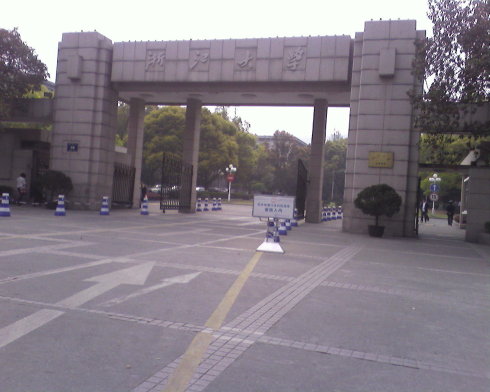 图书馆右拐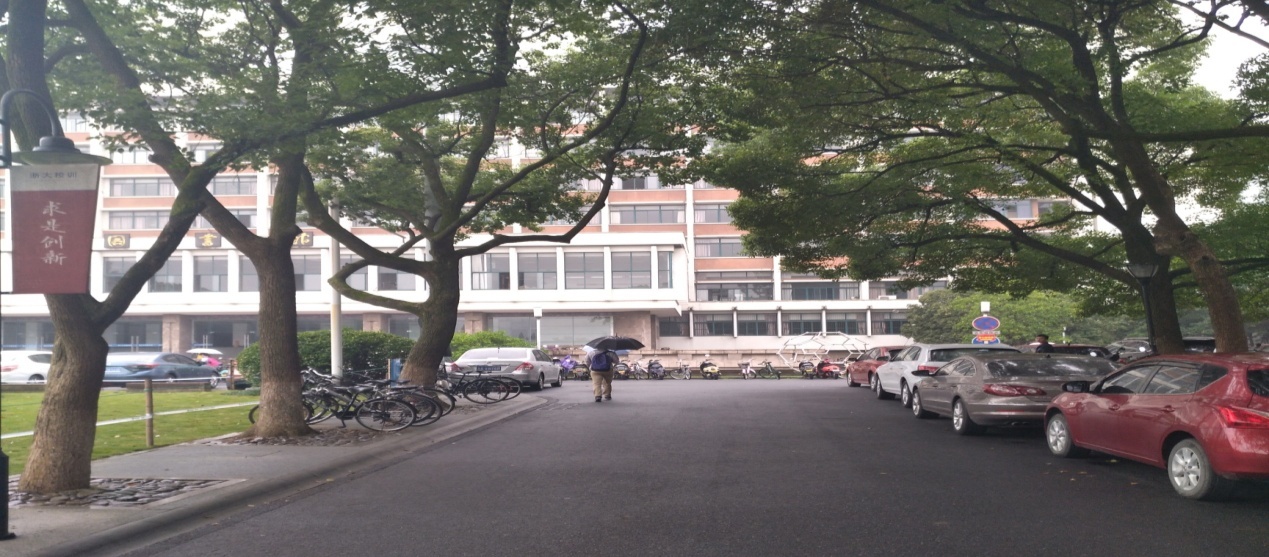 上山（健身之路）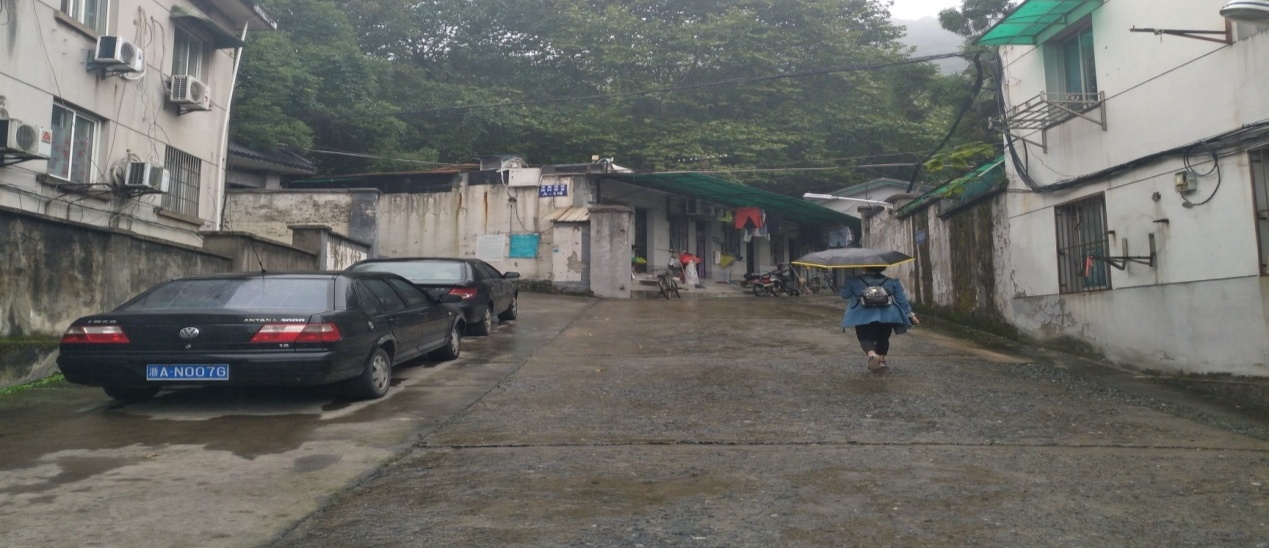 沿着台阶一直走，直到山顶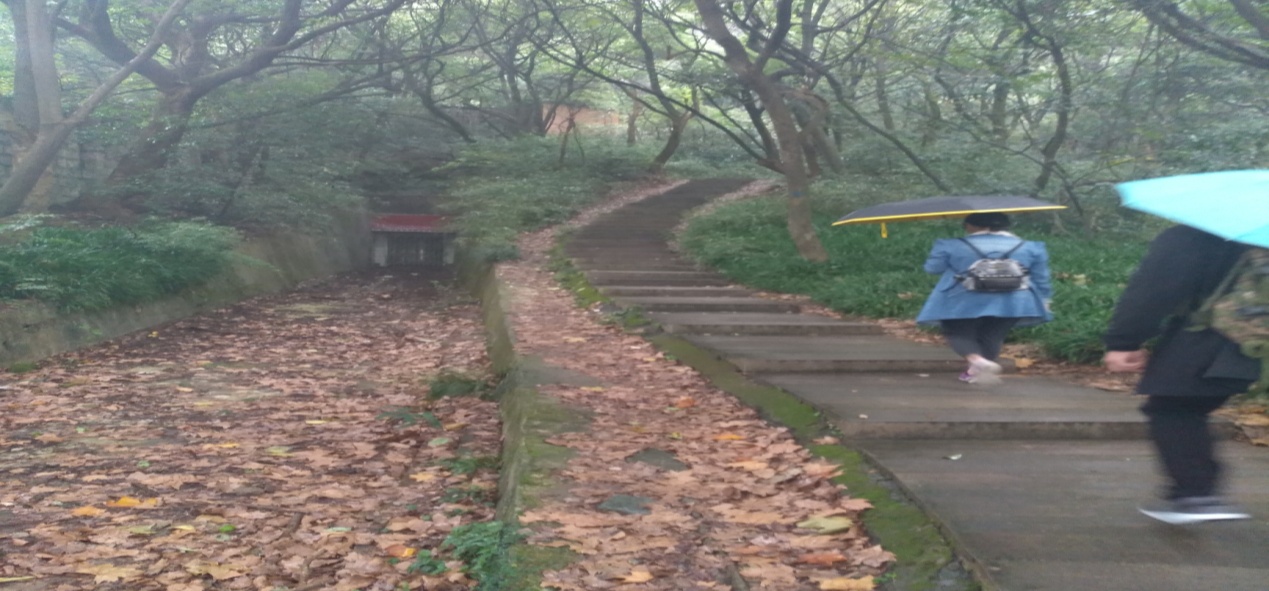 山脊岔路口左转（将军山方向）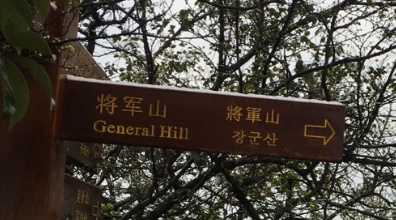 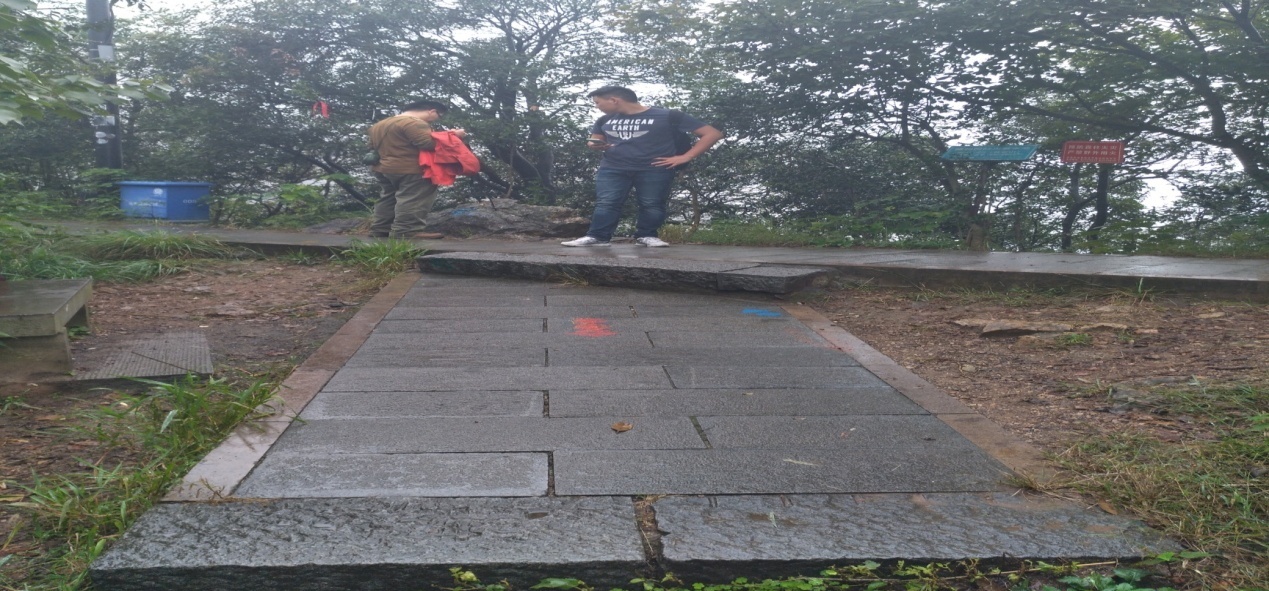 到将军山，走旁边的石板路，不登将军山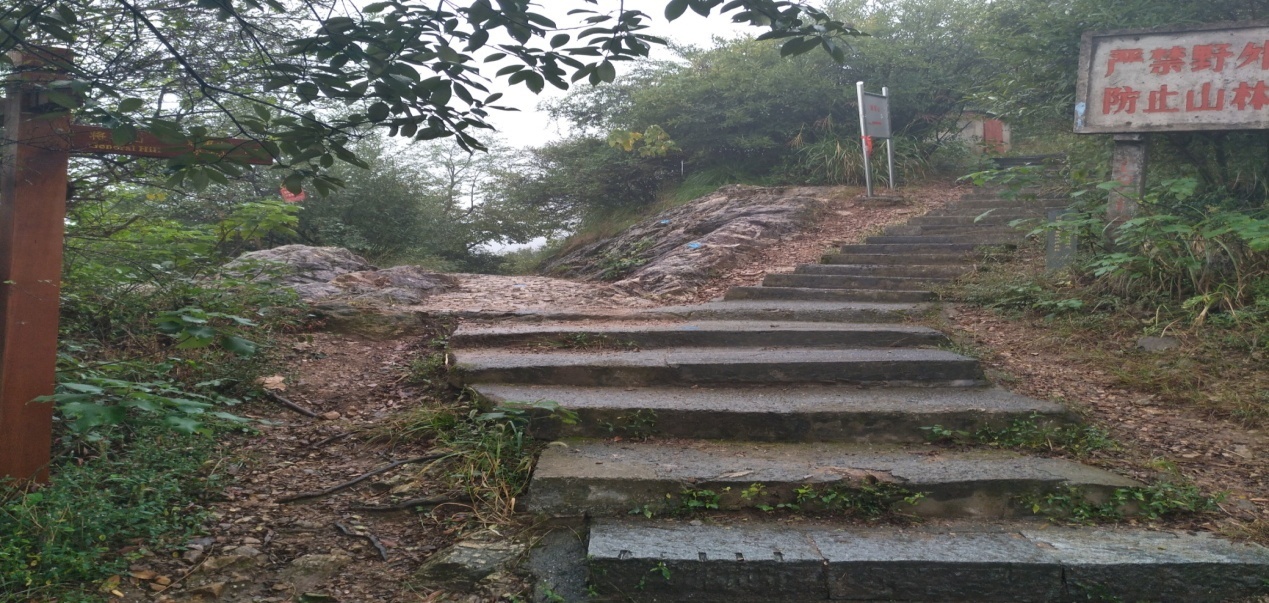 到岔路口，右边植物园，中间北高峰方向，走中间的台阶路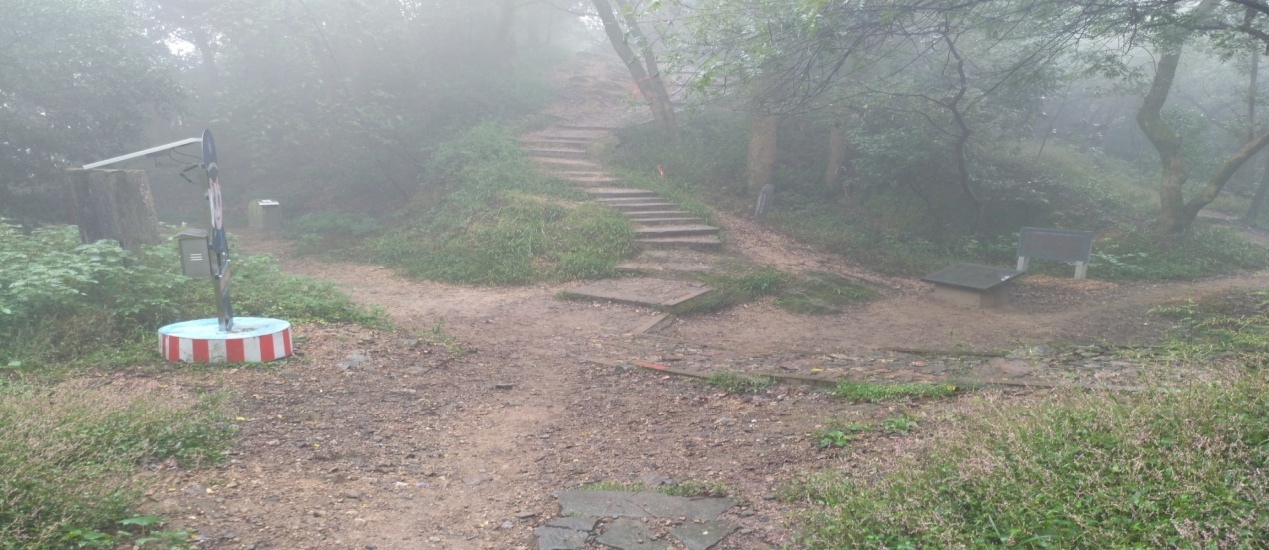 一直走，到达北高峰！从中间的路上去。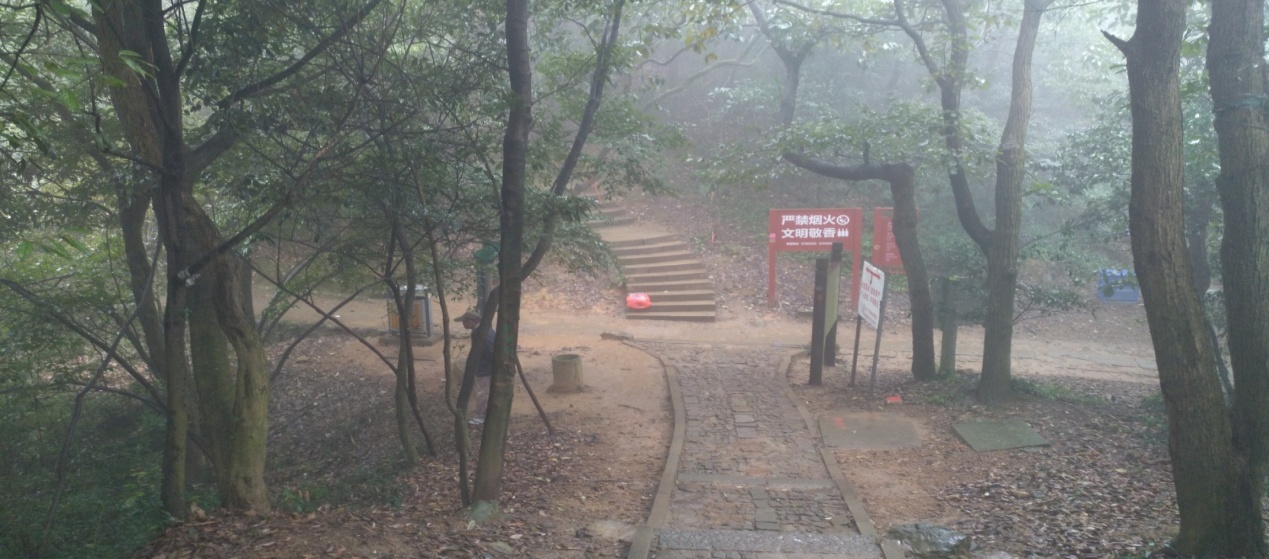 左转！龙门山方向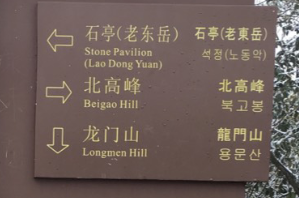 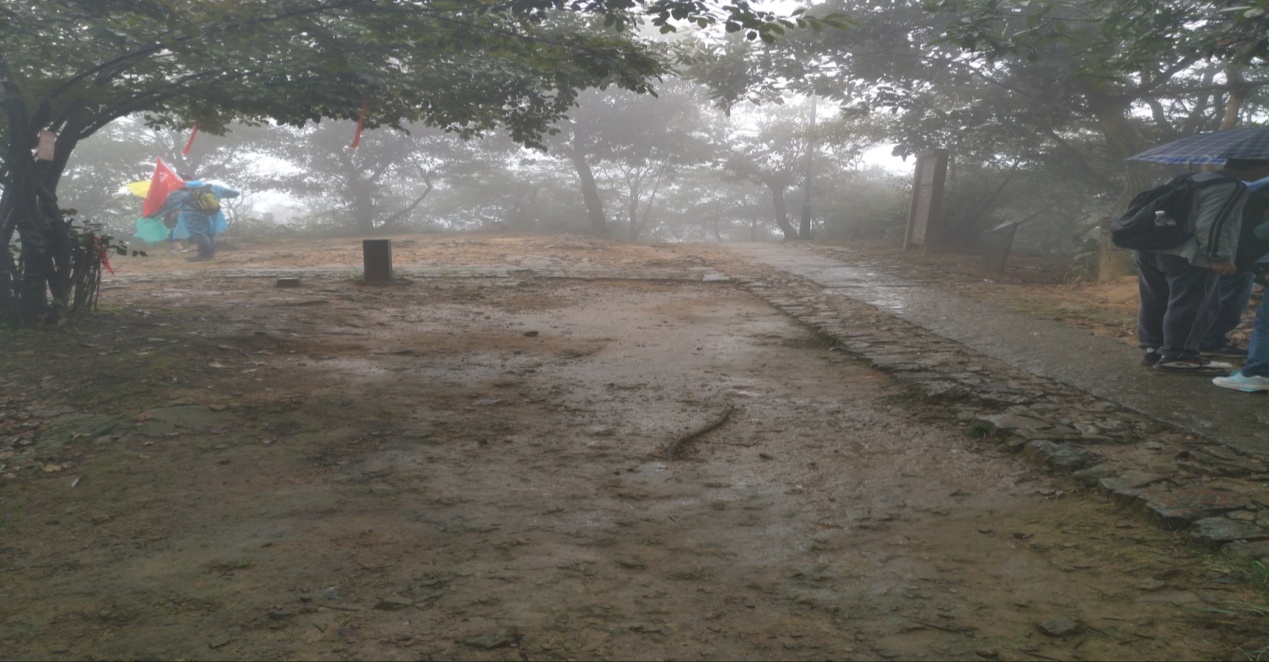 途径美女峰，到达龙门亭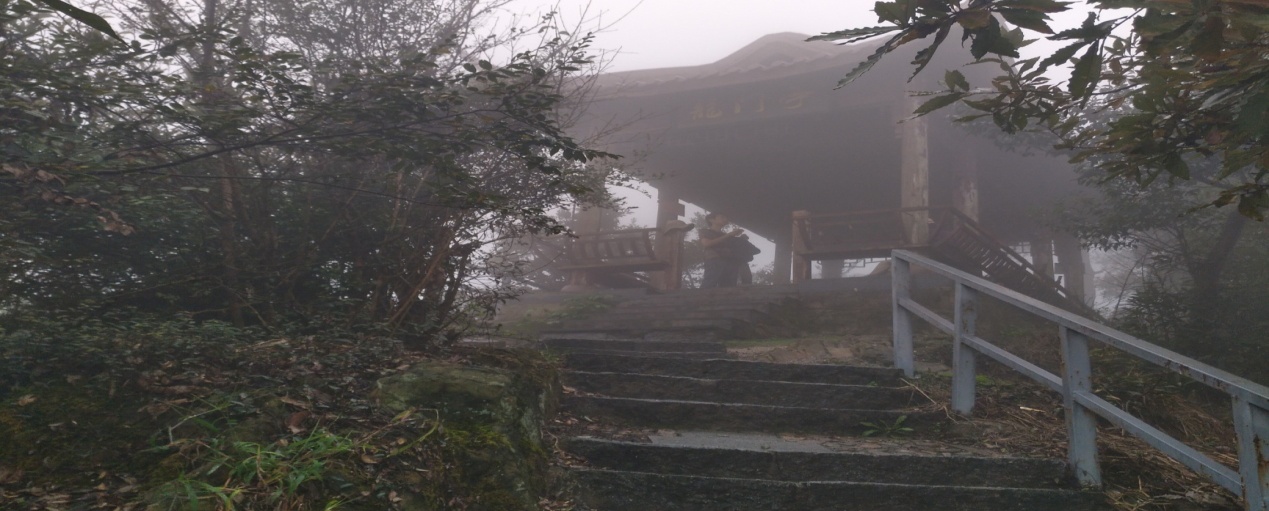 继续前行，到达石人亭。左转走下山路线（中间上山路是走上竺山方向，此次不走天竺山）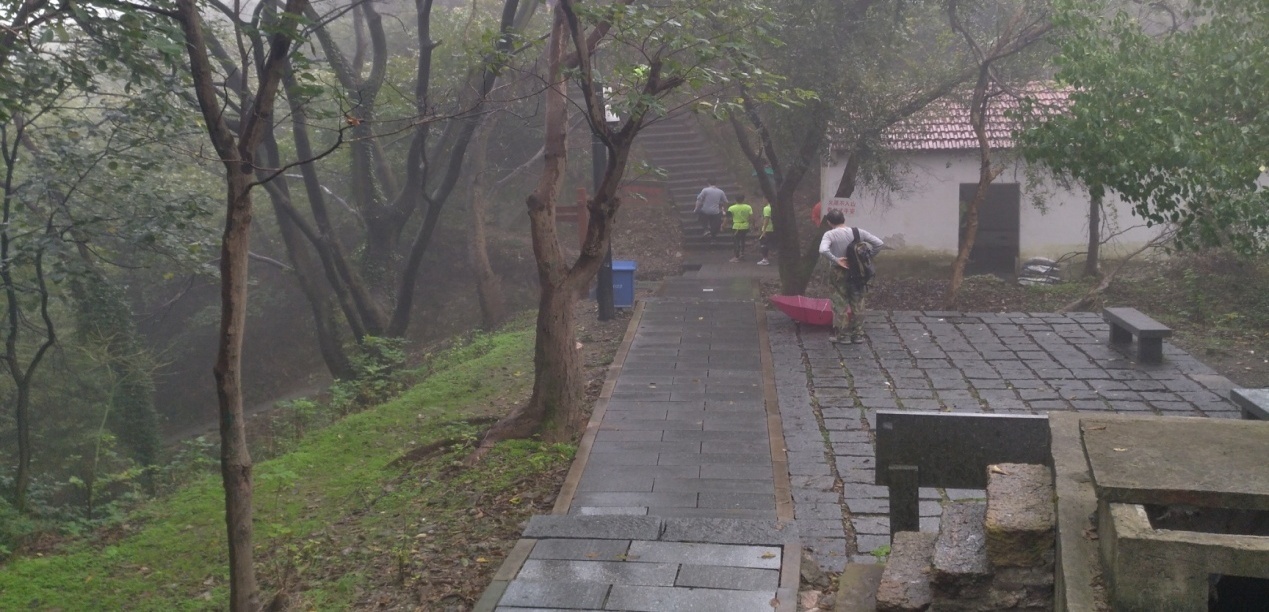 下山有补给，走中法路，一直沿着石板路走，路过小西天！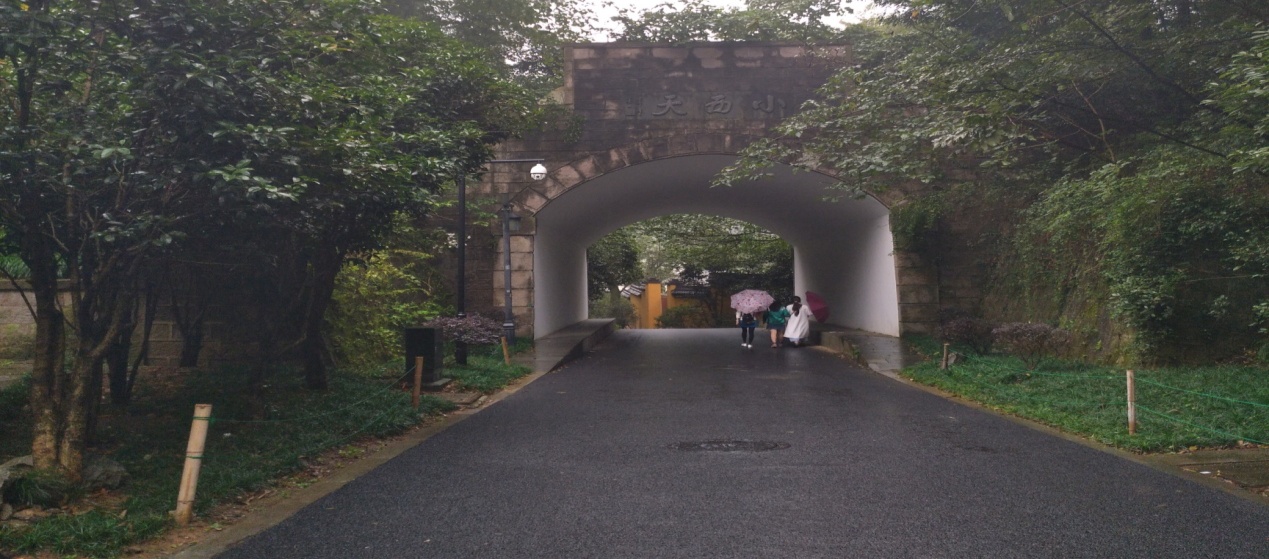 到梅灵北路，右转！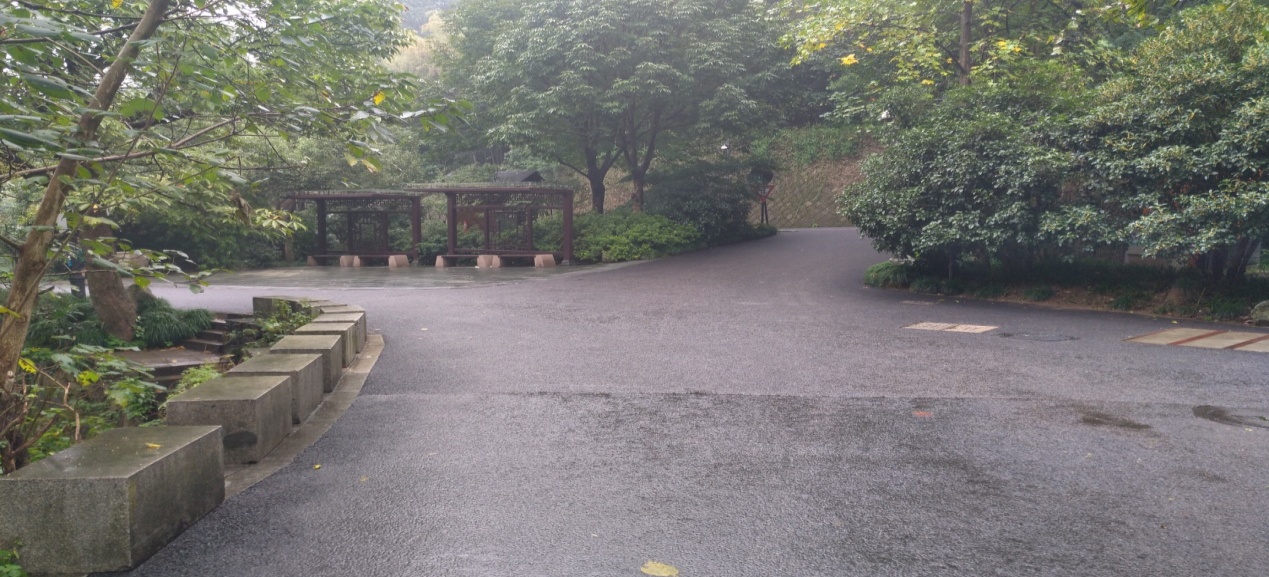 梅灵北路走200米，左转进入小路（公交站台旁） 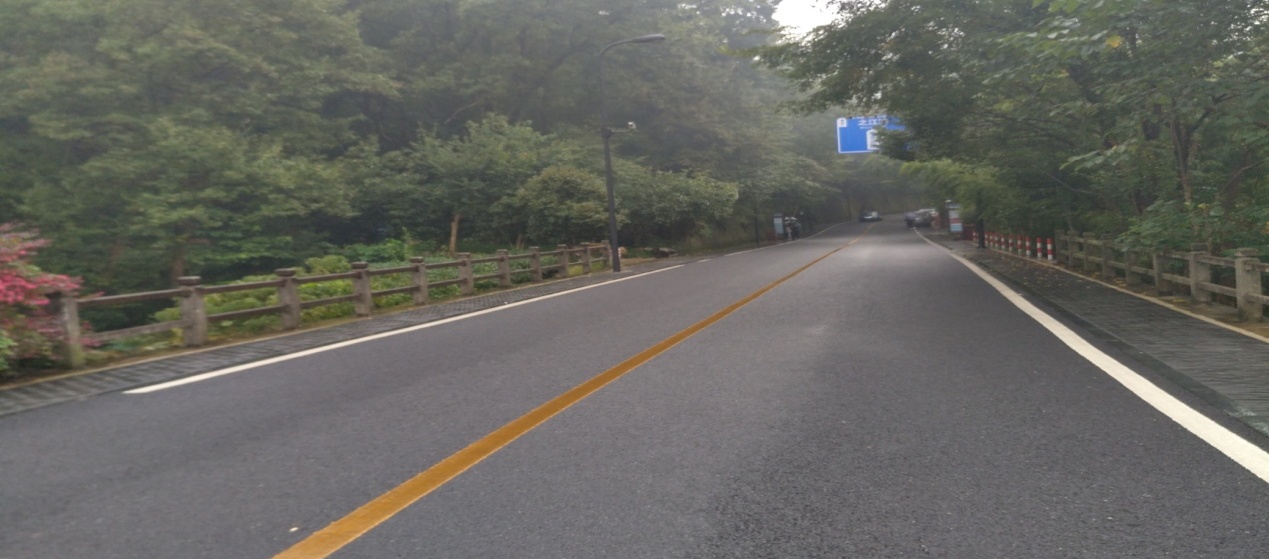 到达的棋盘山小路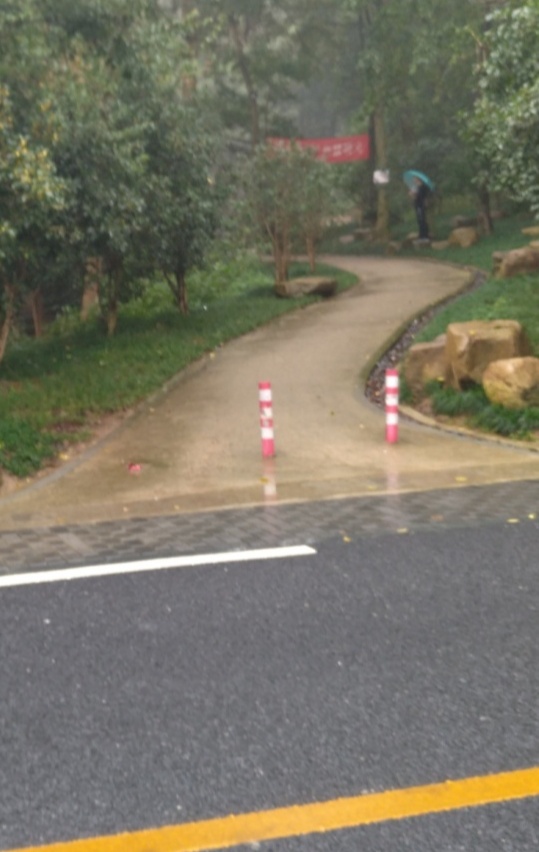 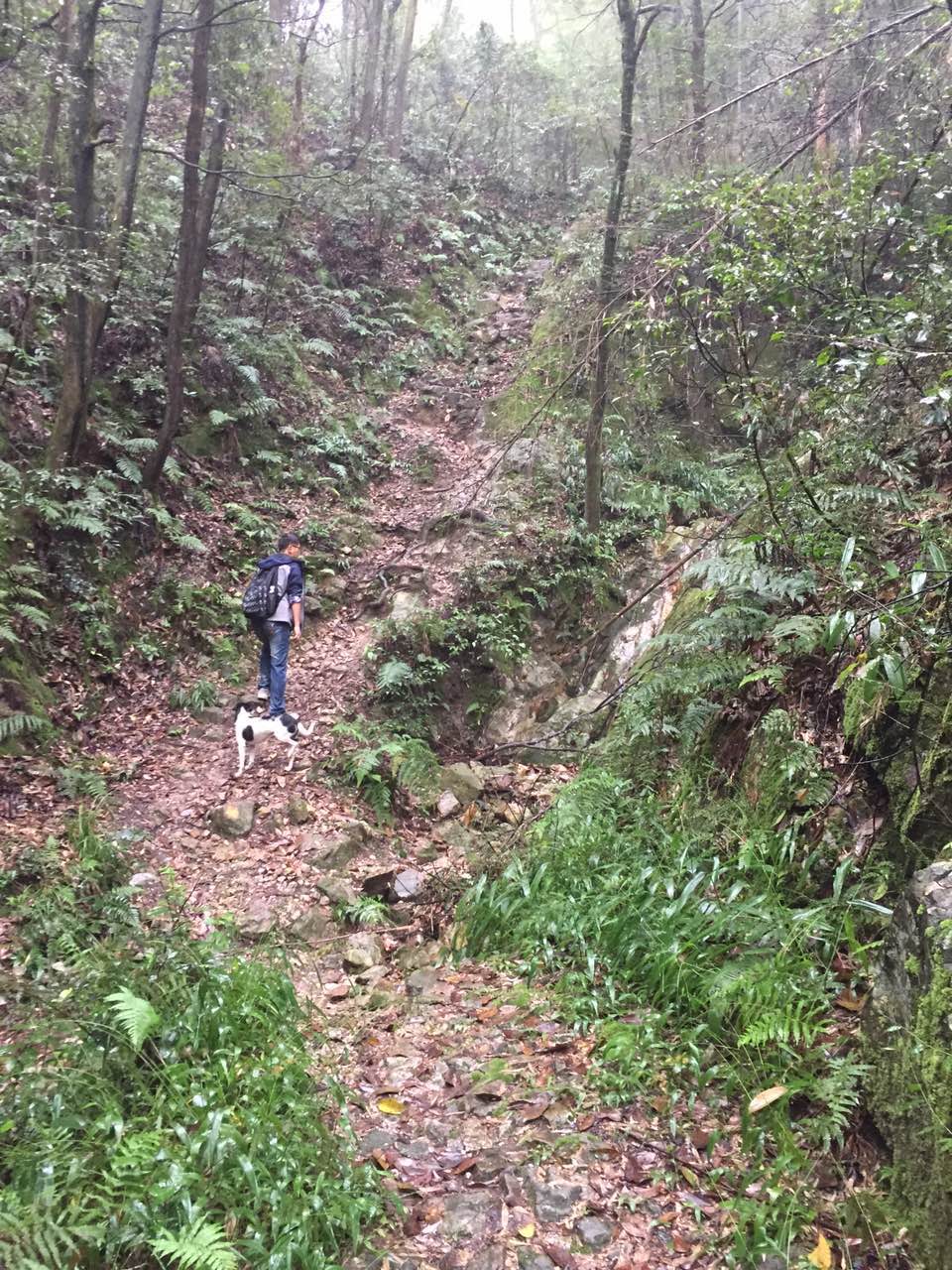 到达山脊 ，三叉路口，右转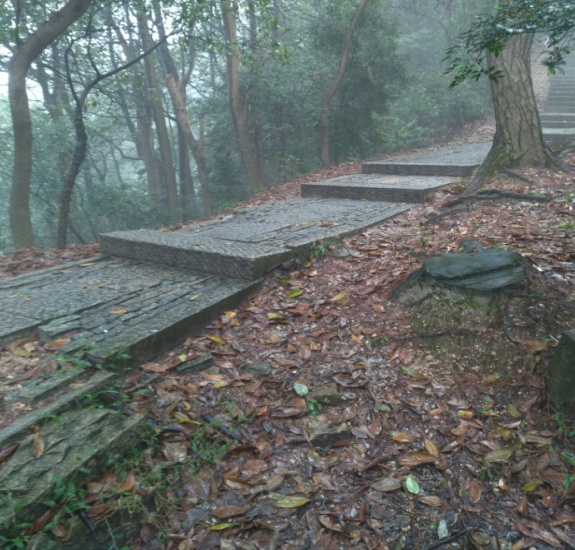 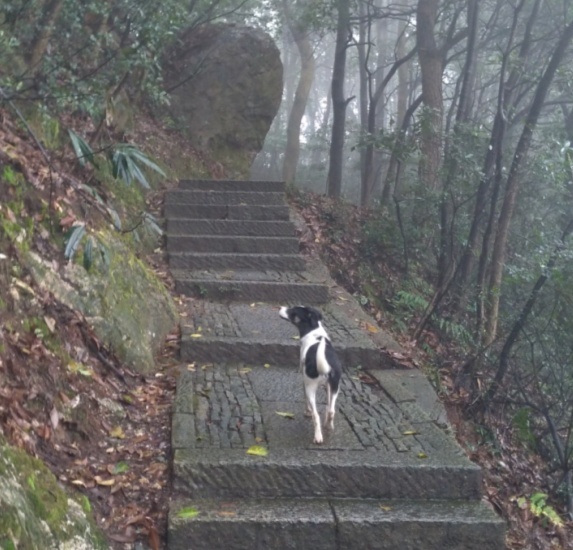 17、很快到达三叉口，右转（棋盘山方向）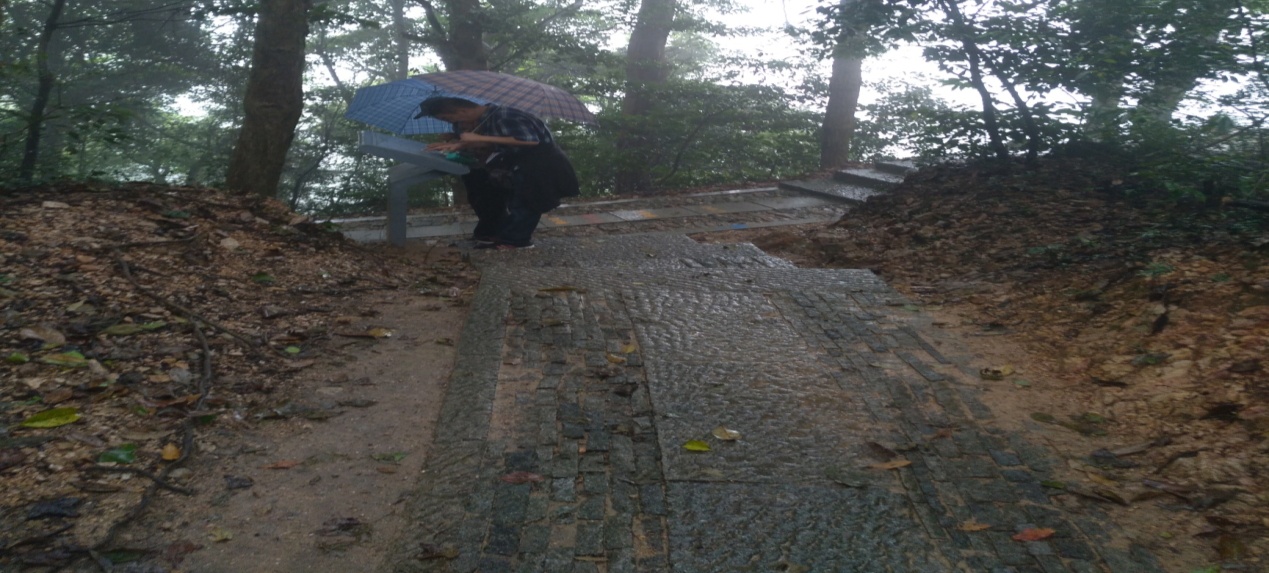 一直往前走，不要走岔路口（棋盘山、仰峰岭方向）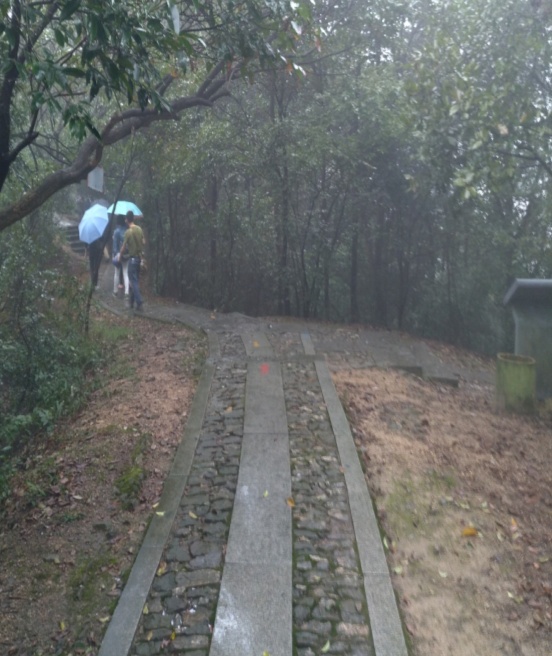 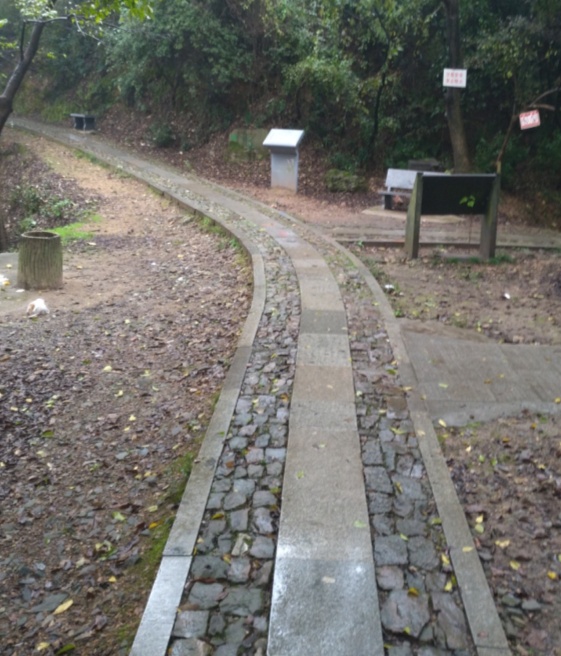 一直往前走（五云山方向）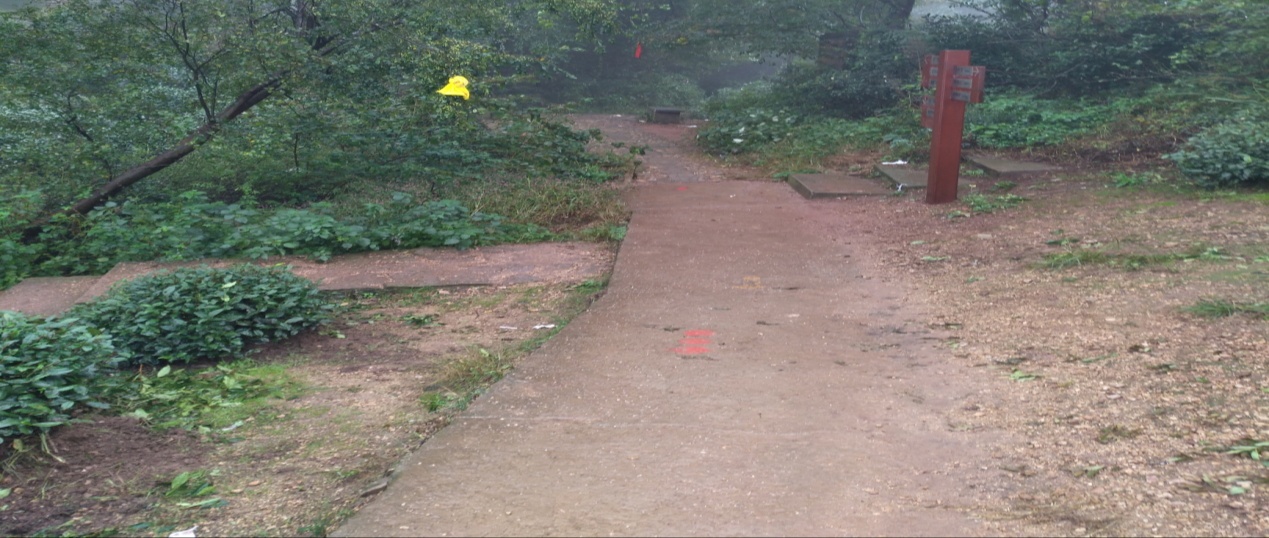 到三岔路口（五云山方向）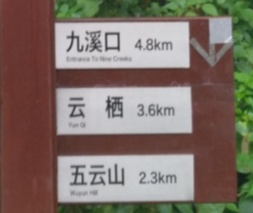 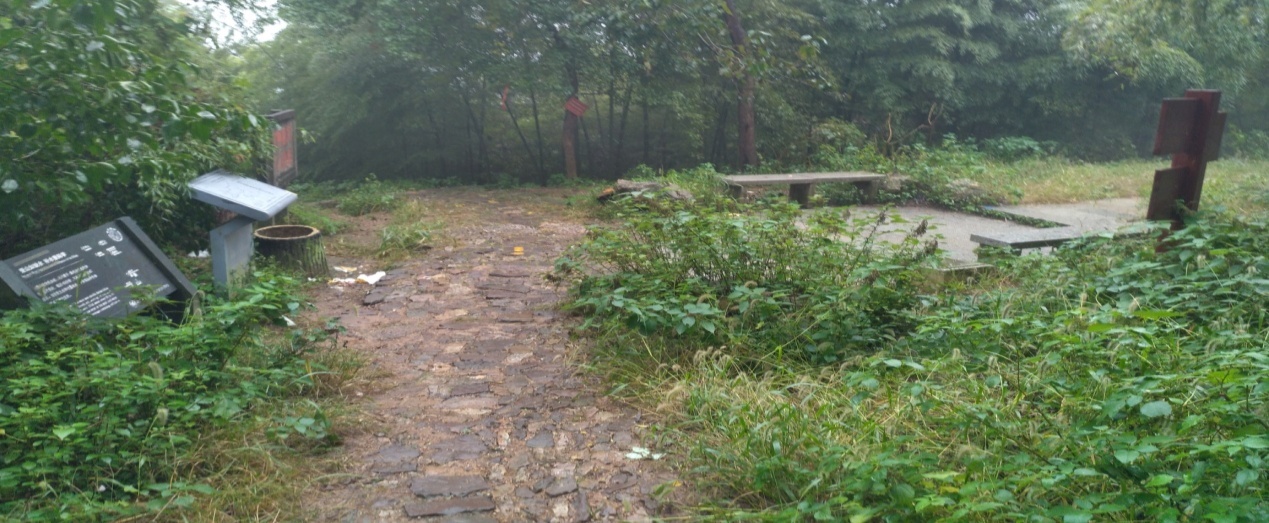 一直走石板路，到真际寺，真际寺前左转！（钱塘江口方向）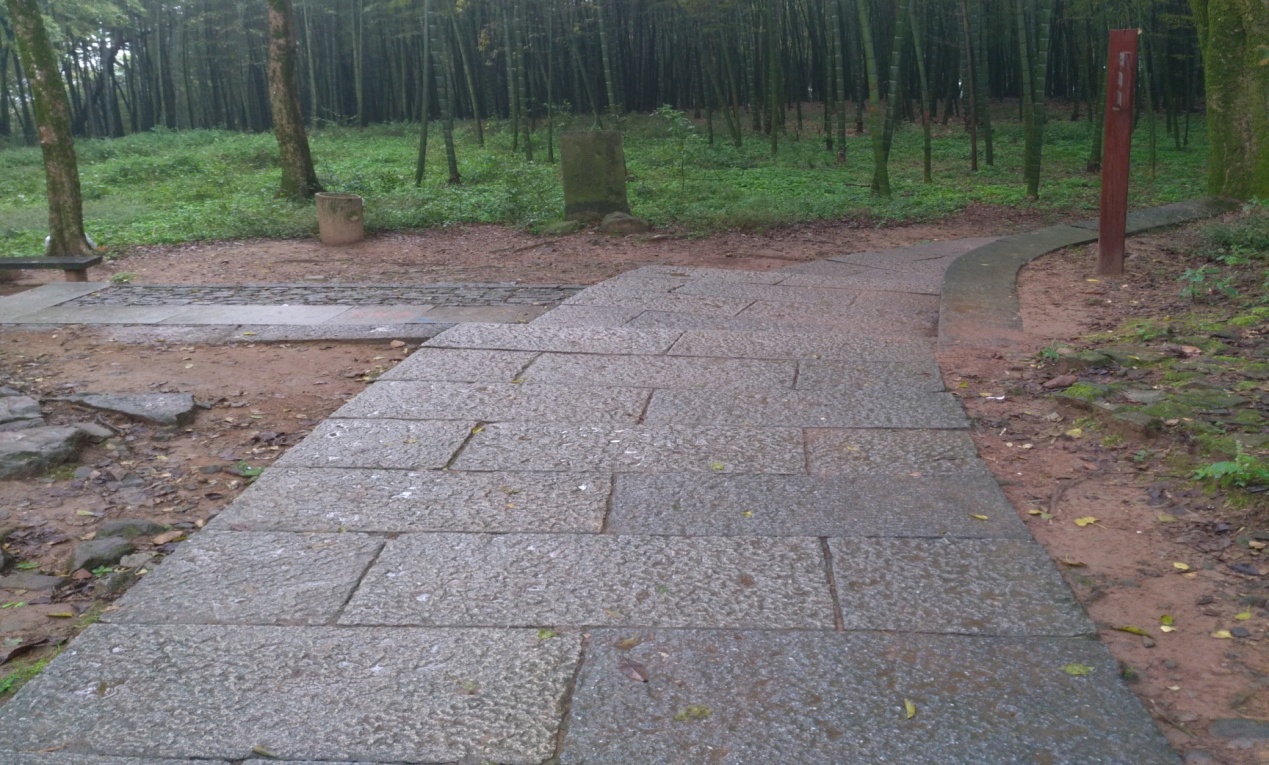 沿着台阶往下走，注意路标。走土路到林海亭！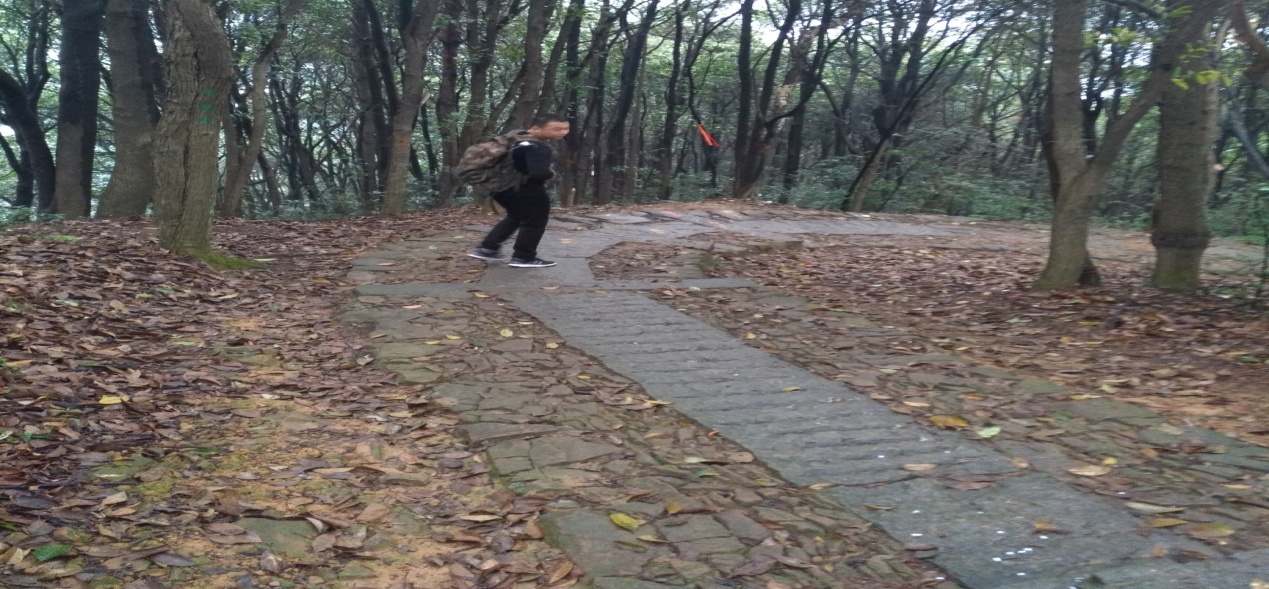 林海亭，左转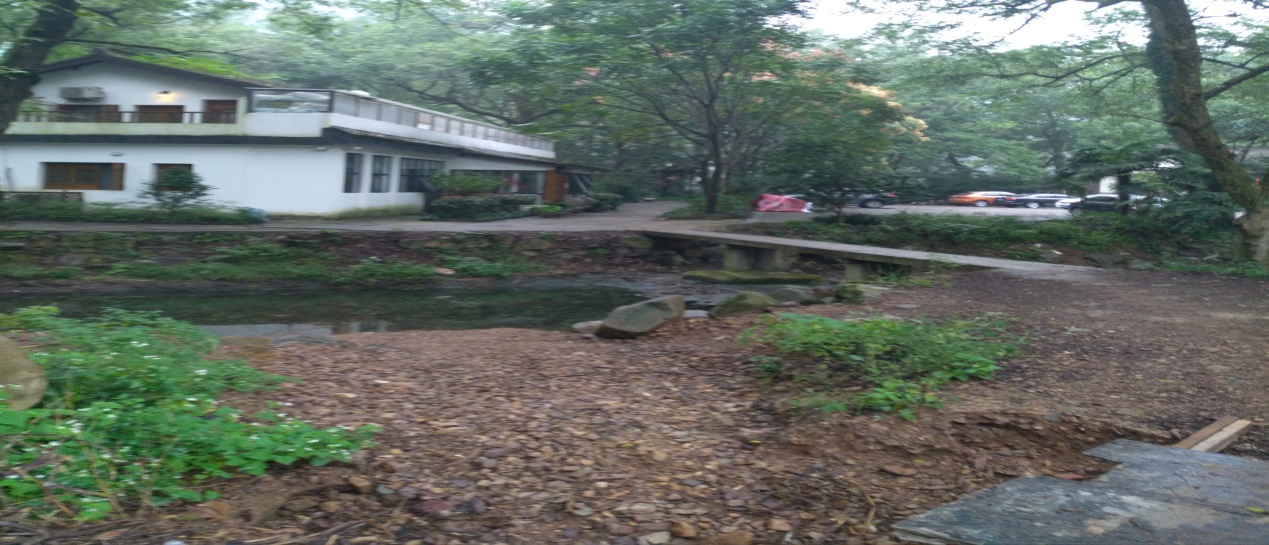 林海亭50米处右转，小康坞！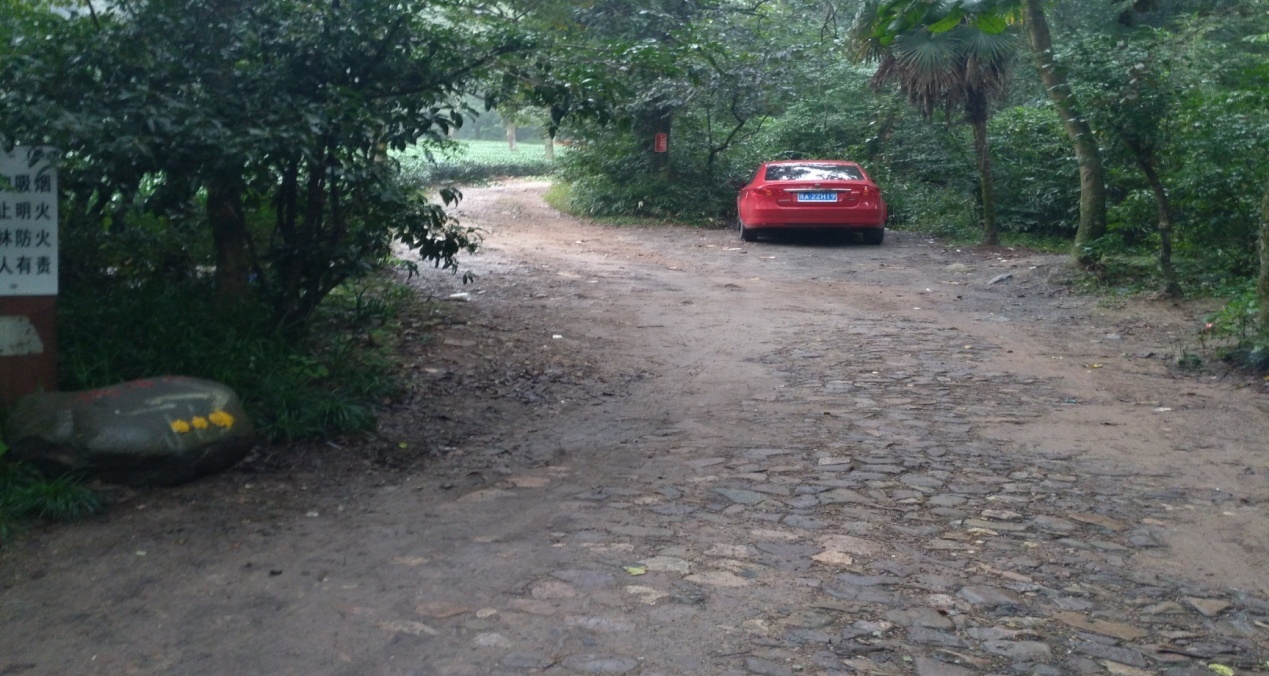 石板路上山，到三叉路口，左转！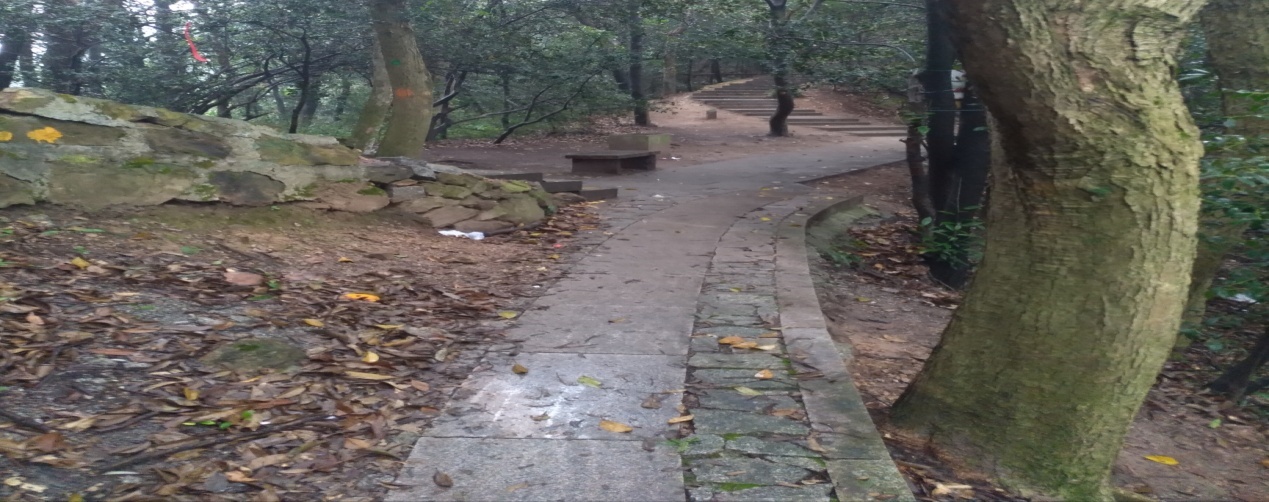 到三叉路口，直走（贵人阁方向）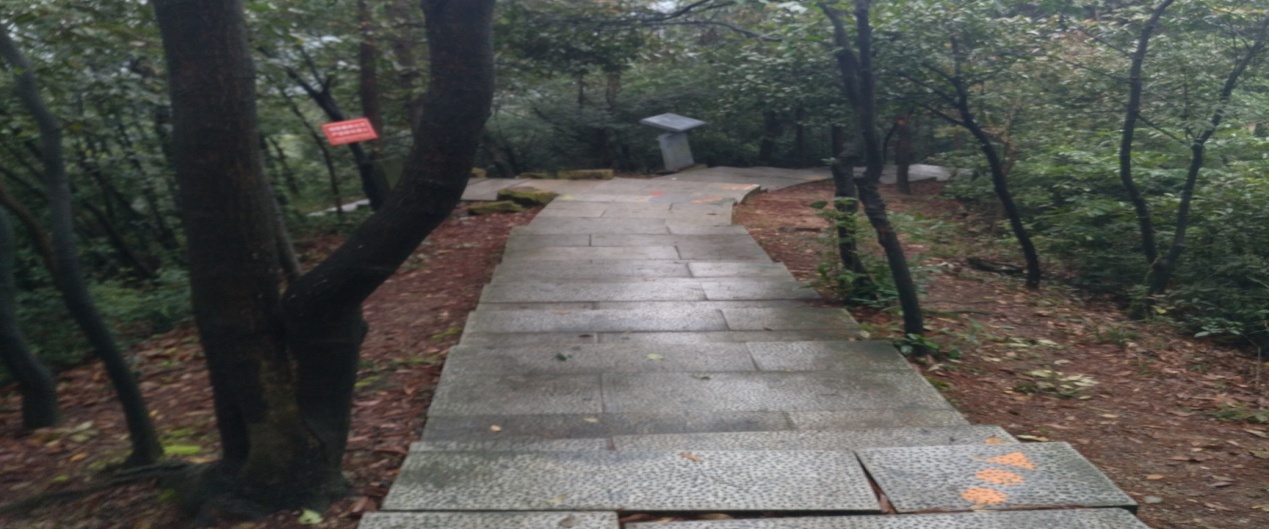 贵人阁下山，到虎跑公园。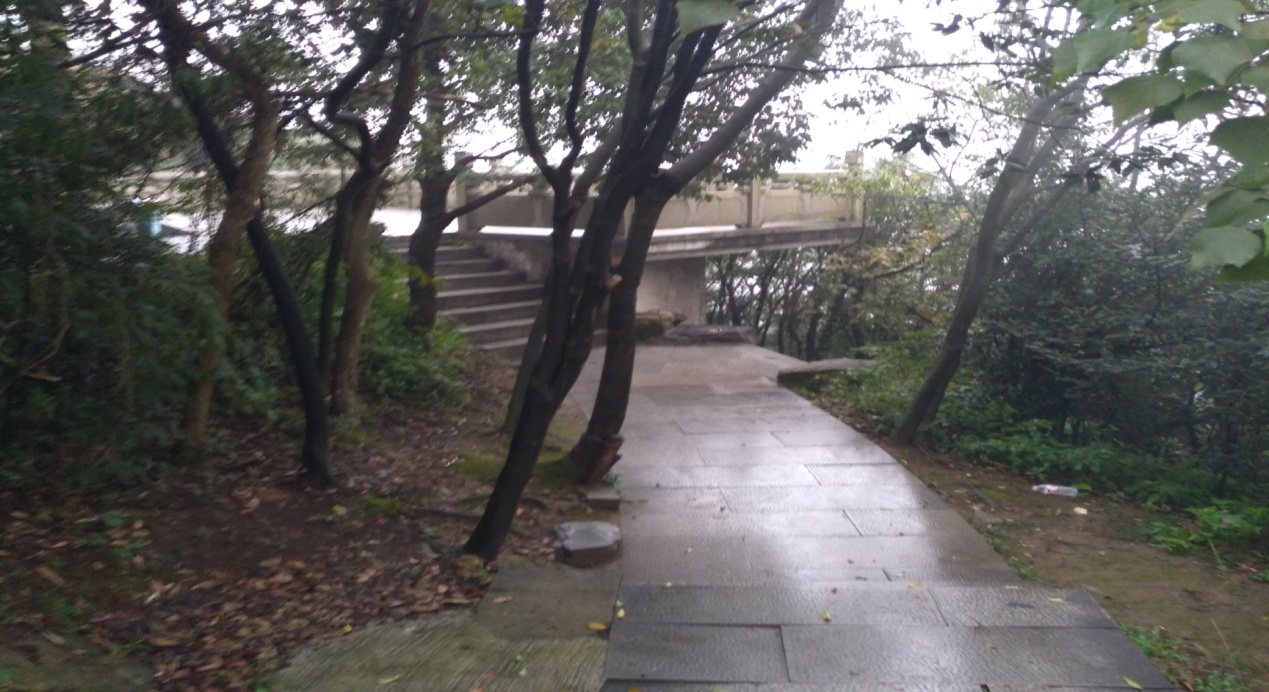 虎跑公园出口，过马路左转，沿虎跑路走300左右，右转虎跑路复线（莲花峰路）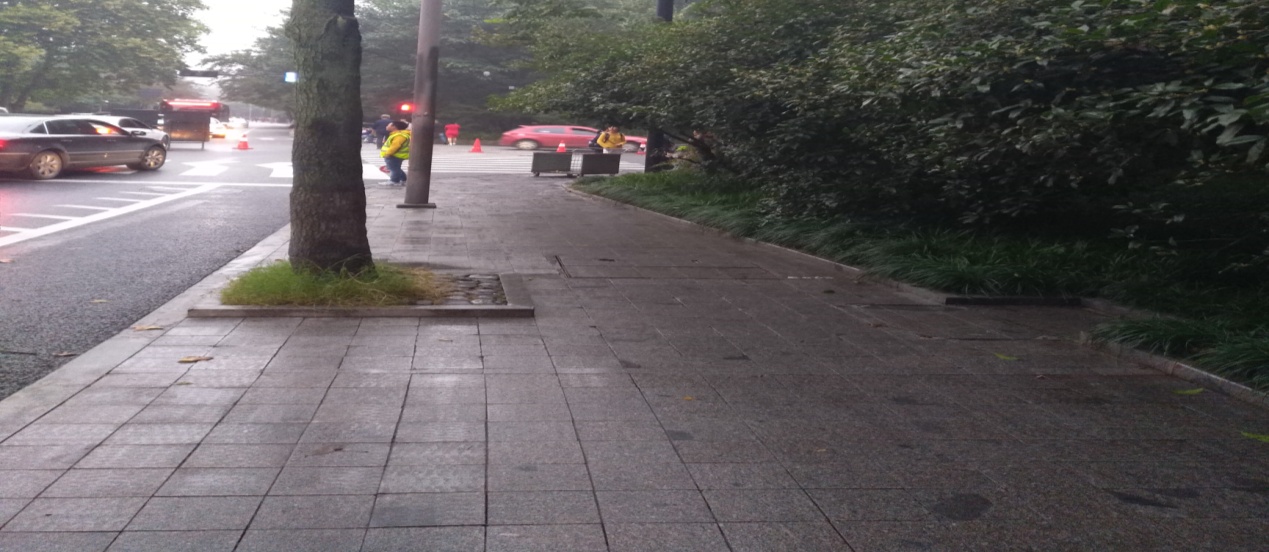 虎跑路复线（莲花峰路）前行200米，右转！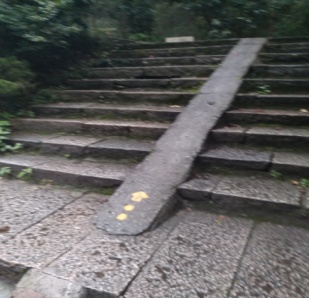 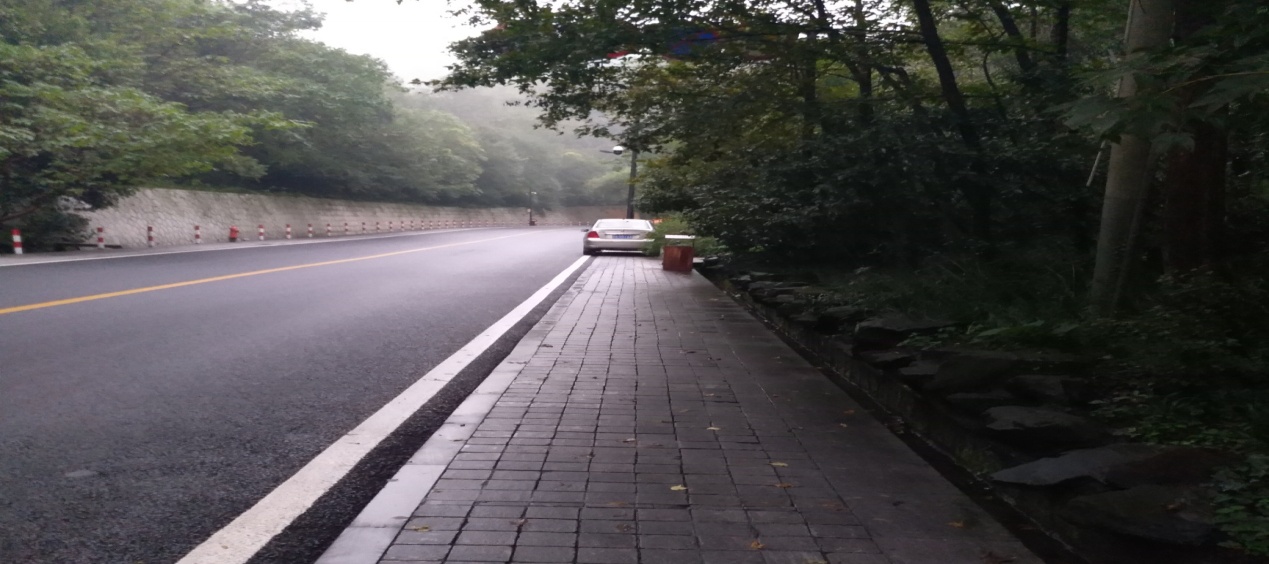 石亭处左转！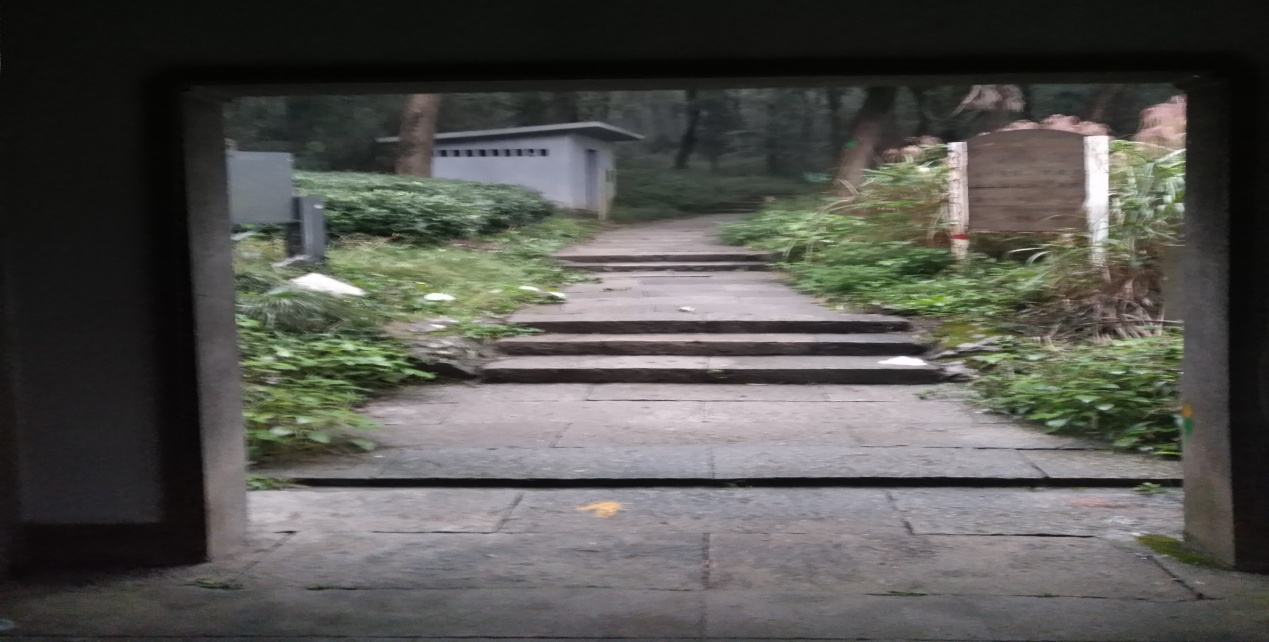 沿着台阶路一直走，不要走旁边土路，到达盘山路右转（有个售票厅，往上走收费的，右转不收费）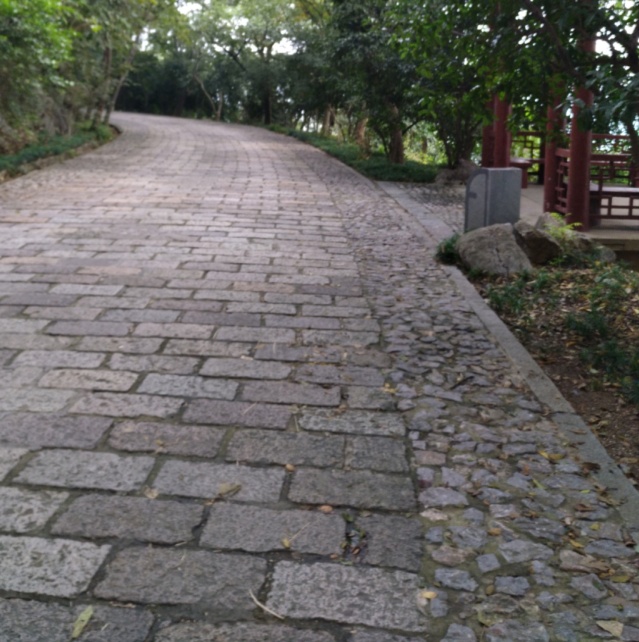 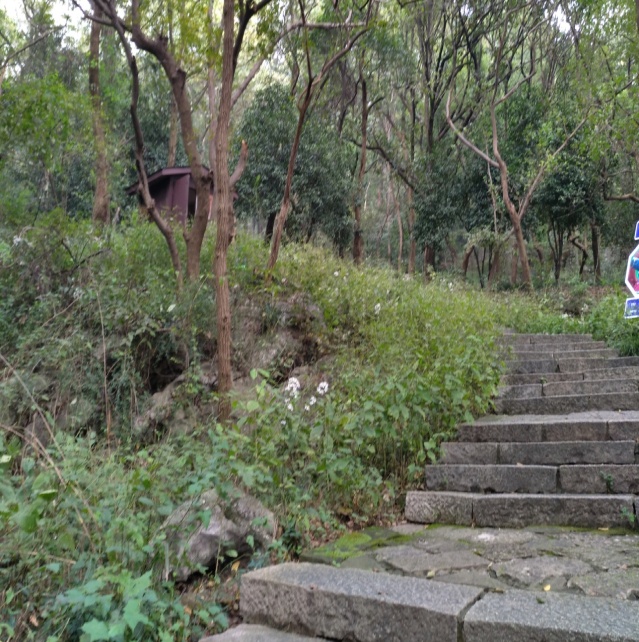 沿着盘山路走5分钟到停车场，停车场旁有个步行道路指示牌，沿台阶小路走到老玉皇宫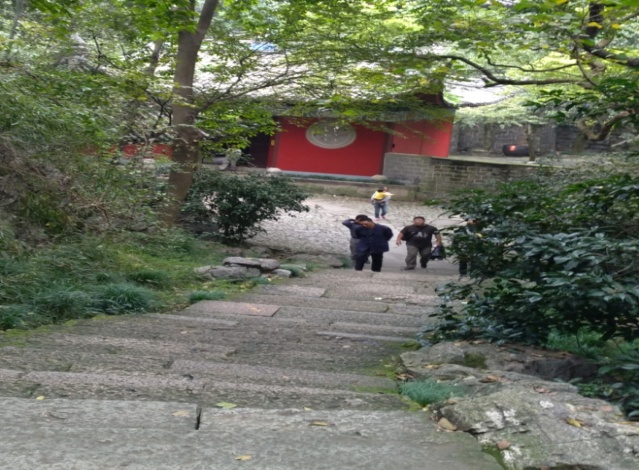 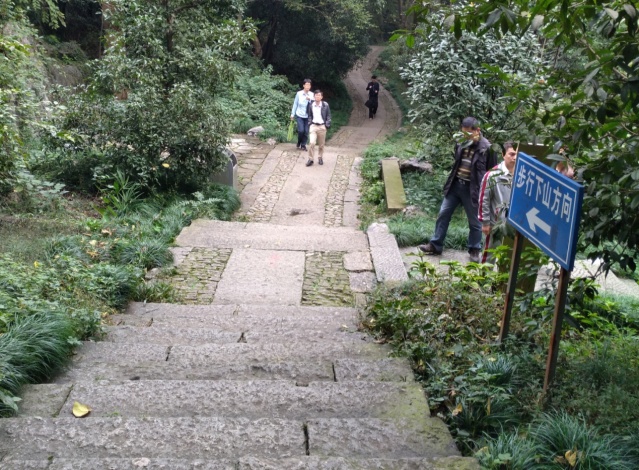 到达老玉皇宫！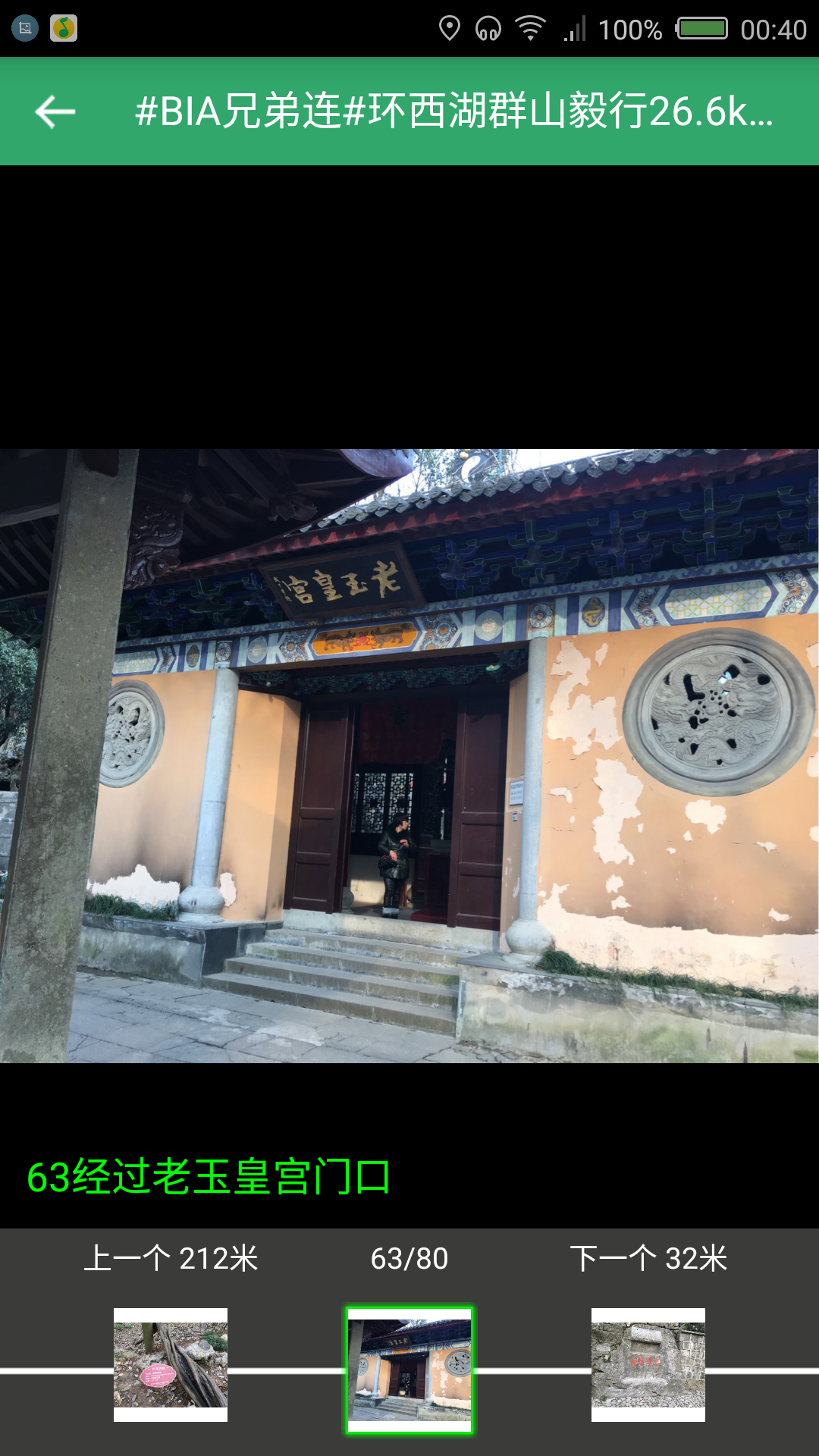 老玉皇宫旁岔路右转上山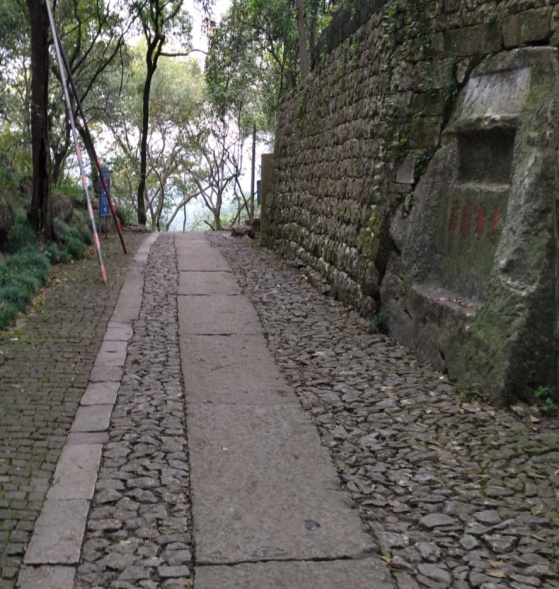 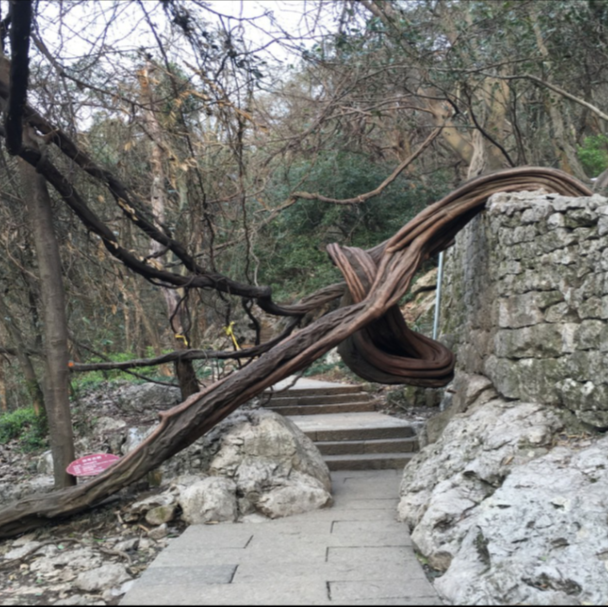 走了一段台阶路，左转走土路（注意路标）。土路绕过山峰，回到石板路，走10米再走土路绕过山峰（注意路标）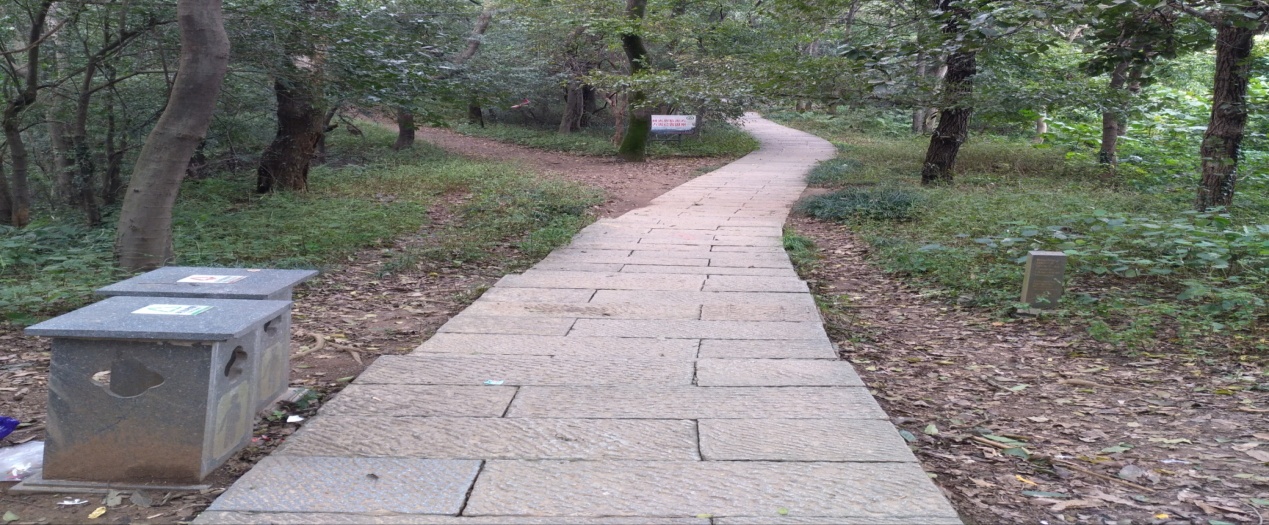 节义亭下山，过马路到吴山景区，走盘山路到革命烈士纪念牌（纪念牌前右转）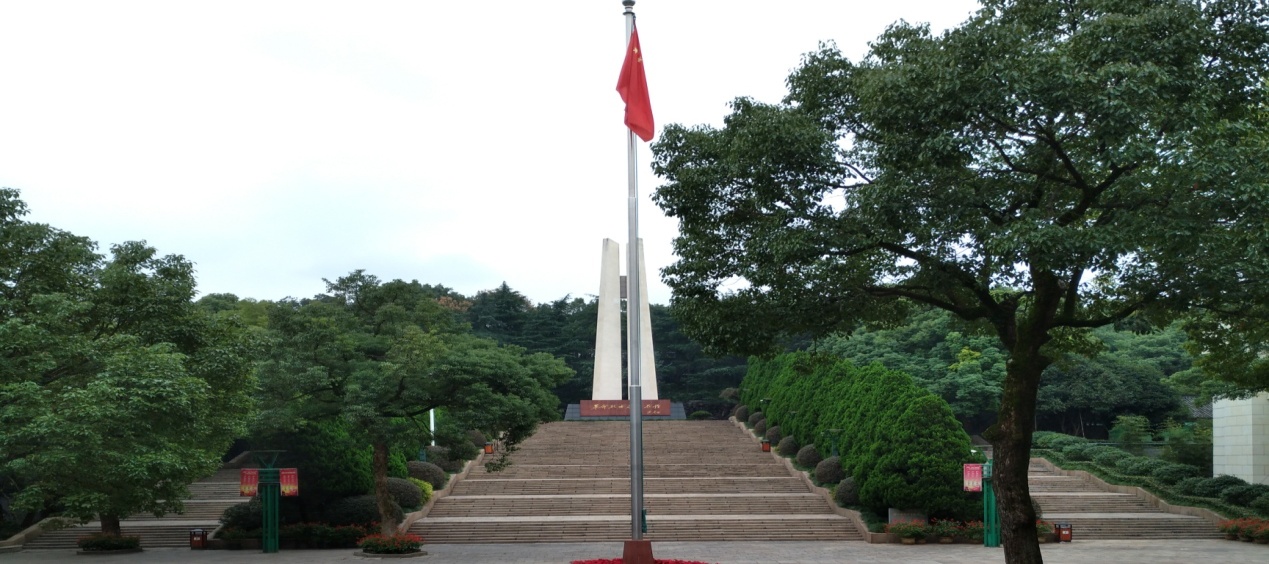 36、纪念牌前右转，直走。然后左转，往下走！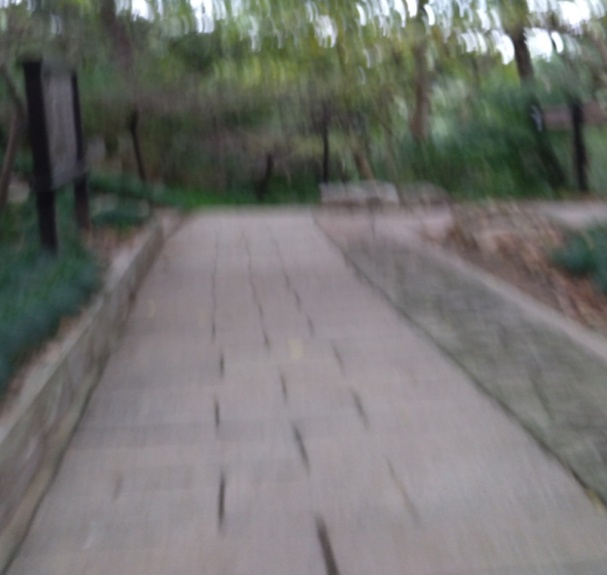 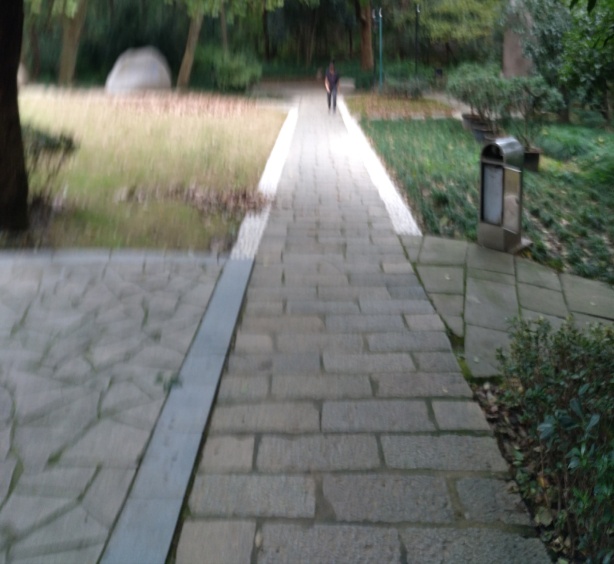 一直走，直到吴山大观！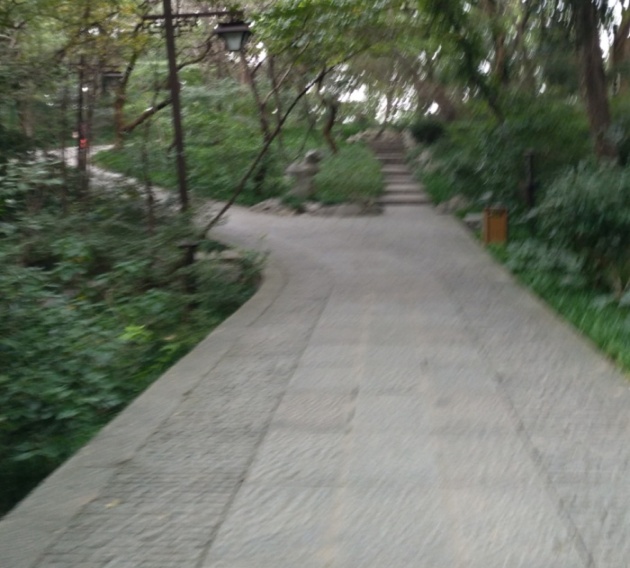 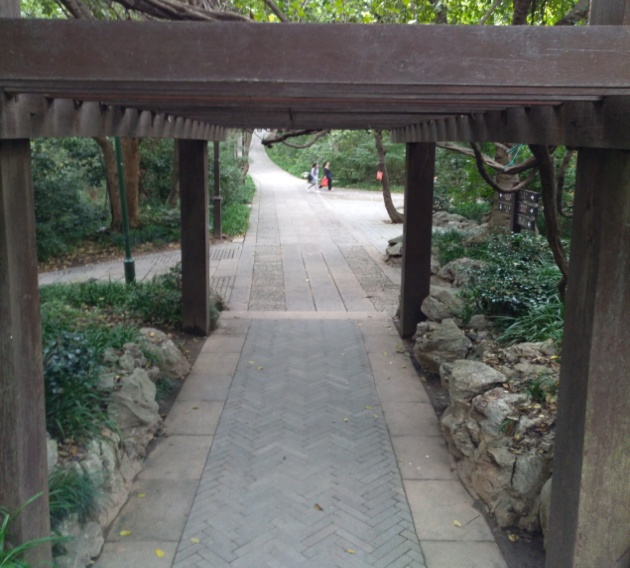 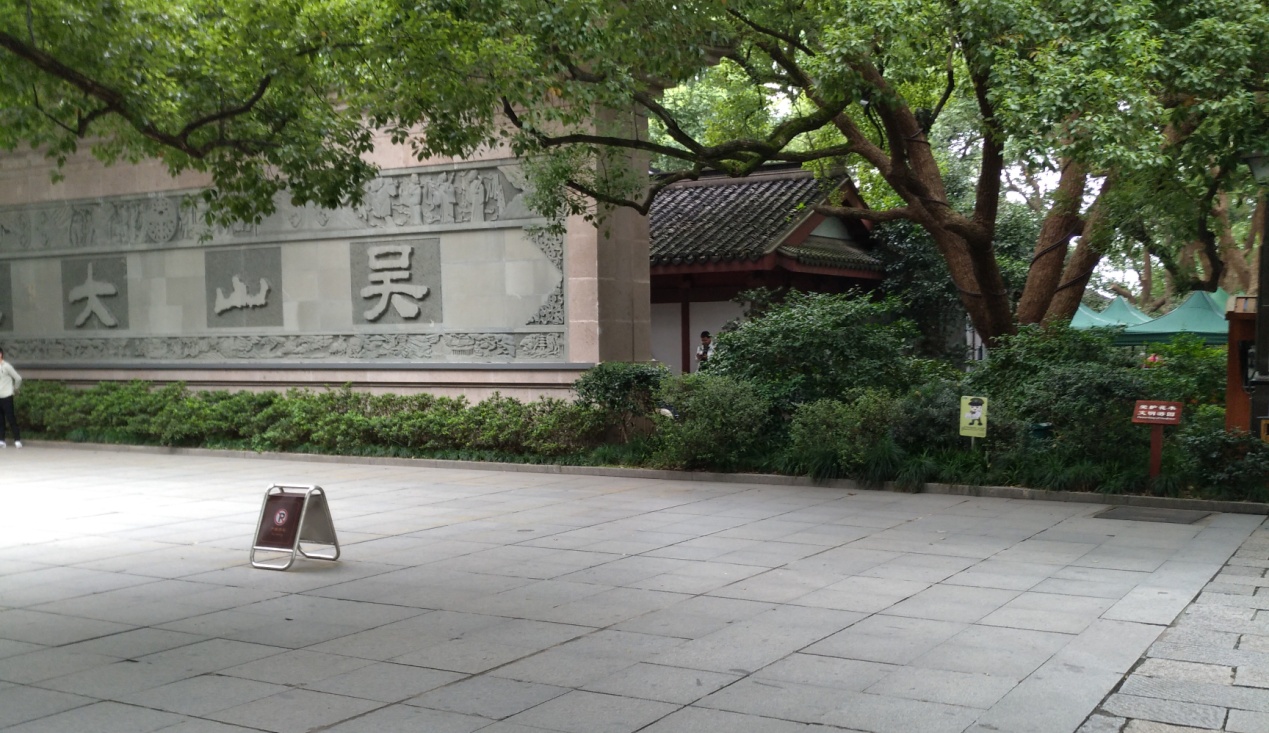 